MINISTRY OF DEFENCE & MILITARY VETERANSNATIONAL ASSEMBLYQUESTION FOR WRITTEN REPLY1245.	Mr S Esau (DA) to ask the Minister of Defence and Military Veterans:What are the full details of the amounts spent by her department on entertainment (details furnished) (a) in the past four financial years and (b) since 1 April 2018?											NW1344EREPLY: DEPARTMENT OF DEFENCEDEPARTMENT OF MILITARY VETERANS. 2013/2014  2014/2015  2015/2016  2016/2017  2017/2018 2018/2019since 1 Apr R'000  R'000  R'000  R'000  R'000  R'000 ATTACHÉ ACCREDITATION               3,360                973            2,485                761            1,229                 144 ENTERTAINMENT EXPENSES               6,111            1,944            2,301            3,783            2,513                 778 TOTAL               9,471            2,917            4,786            4,544            3,742                 922 Entertainment Expenditure by Financial YearEntertainment Expenditure by Financial YearEntertainment Expenditure by Financial YearEntertainment Expenditure by Financial YearEntertainment Expenditure by Financial YearEntertainment Expenditure by Financial Year2013/14 FY2014/15 FY2015/16 FY2016/17 FY2017/18 FY2018/19 FY2019/20 FY2020/21 FYAudited AFSAudited AFSAudited AFSAudited AFSUnauditedBudgetBudgetBudgetR'000Budget               478                669                264                    -                      -                  105                111                117 Actual                  42                    -                      -                      -                      -                      -                      -                      -   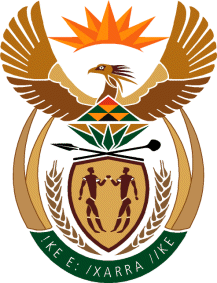 